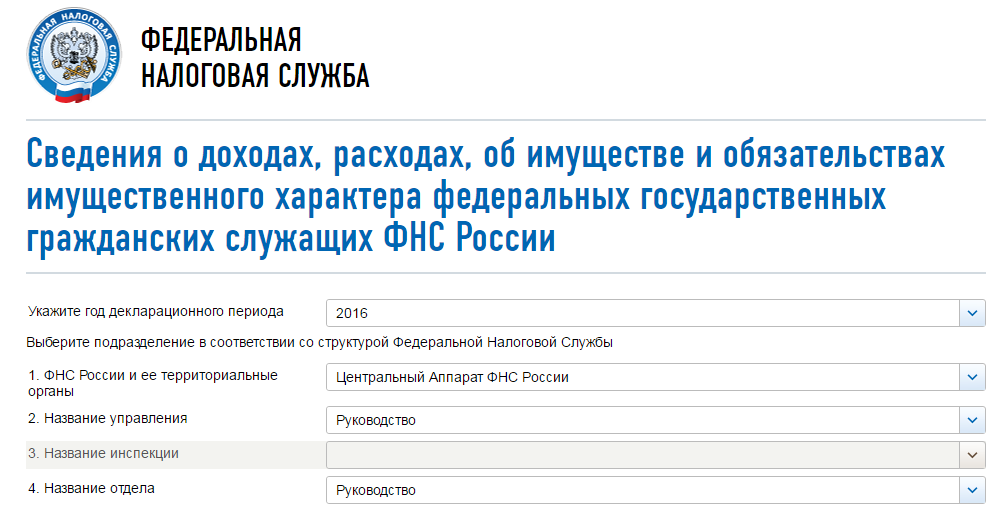 СВЕДЕНИЯ О ДОХОДАХ, ОБ ИМУЩЕСТВЕ И ОБЯЗАТЕЛЬСТВАХ ИМУЩЕСТВЕННОГО ХАРАКТЕРА ГОСУДАРСТВЕННЫХ ГРАЖДАНСКИХ СЛУЖАЩИХ ФНС РОССИИ, А ТАКЖЕ СВЕДЕНИЯ О ДОХОДАХ, ОБ ИМУЩЕСТВЕ И ОБЯЗАТЕЛЬСТВАХ ИМУЩЕСТВЕННОГО ХАРАКТЕРА ИХ СУПРУГОВ И НЕСОВЕРШЕННОЛЕТНИХ ДЕТЕЙ ЗА ПЕРИОД С 1 ЯНВАРЯ 2016№ п/пФамилия и инициалы лица, чьи сведения размещаютсяДолжностьОбъекты недвижимости, находящиеся в собственностиОбъекты недвижимости, находящиеся в собственностиОбъекты недвижимости, находящиеся в собственностиОбъекты недвижимости, находящиеся в собственностиОбъекты недвижимости, находящиеся в пользованииОбъекты недвижимости, находящиеся в пользованииОбъекты недвижимости, находящиеся в пользованииТранспортные средстваТранспортные средстваДекларированный годовой доход (руб.)Сведения об источниках получения средств, за счёт которых совершена сделка (вид приобретенного имущества, источники)Сведения об источниках получения средств, за счёт которых совершена сделка (вид приобретенного имущества, источники)№ п/пФамилия и инициалы лица, чьи сведения размещаютсяДолжностьвид объектавид собственностиплощадь (кв.м)страна расположениявид объектаплощадь (кв.м)страна расположениявидмаркаДекларированный годовой доход (руб.)вид приобретенного имуществаисточники1Мишустин Михаил ВладимировичРуководительквартира141.6Российская Федерация18890192супругаквартира141.6Российская ФедерацияАвтомобили легковыеФольксваген Тигуан77282800Автомобили легковыеNissan X-Trailнесовершеннолетний ребёнокквартира141.6Российская Федерация0несовершеннолетний ребёнокквартираОбщая долевая - 1/2 доли141.6Российская Федерация0земельный участокОбщая долевая5500Российская Федерацияжилой домОбщая долевая891Российская Федерациянесовершеннолетний ребёнокквартираОбщая долевая - 1/2 доли141.6Российская Федерация0жилой домОбщая долевая891Российская Федерацияземельный участокОбщая долевая5500Российская Федерация2Андрющенко Светлана НиколаевнаЗаместитель руководителяквартираИндивидуальная53.2Российская Федерация8134178квартираИндивидуальная146.7Российская ФедерациясупругквартираИндивидуальная46.7Российская Федерацияквартира146.7Российская ФедерацияАвтомобили легковыеЛексус3500292гаражИндивидуальная20.7Российская ФедерацияАвтомобили легковыеКадиллакячейка в овощехранилищеИндивидуальная6.4Российская Федерацияземельный участокИндивидуальная3186Российская ФедерациягаражИндивидуальная16.6Российская Федерацияжилой домИндивидуальная395.4Российская Федерация3Аракелов Сергей АшотовичЗаместитель руководителяквартираОбщая долевая - 1/2 доли102.4Российская Федерацияквартира62Российская Федерация6992224.99несовершеннолетний ребёнокквартира78Российская Федерация0квартира102.4Российская ФедерациясупругаквартираОбщая долевая - 1/2 доли102.4Российская Федерацияквартира78Российская ФедерацияАвтомобили легковыеТойота Ленд Круизер1421912.63гаражИндивидуальная16Российская Федерациянесовершеннолетний ребёнокквартира78Российская Федерация0квартира102.4Российская Федерациянесовершеннолетний ребёнокквартира78Российская Федерация0квартира102.4Российская Федерация4Батуркин Андрей НиколаевичЗаместитель руководителяземельный участокИндивидуальная1502Российская Федерацияквартира167Российская ФедерацияАвтомобили легковыеТойота Хайлендер6706176.3земельный участокИндивидуальная1502Российская Федерацияжилой домИндивидуальная443.8Российская ФедерациясупругаквартираОбщая долевая - 1/3 доли167Российская ФедерацияАвтомобили легковыеНиссан Кашкай70916.48несовершеннолетний ребёнокквартираОбщая долевая - 1/3 доли167Российская Федерация0несовершеннолетний ребёнокквартираОбщая долевая - 1/3 доли167Российская Федерация05Бондарчук Светлана ЛеонидовнаЗаместитель руководителяквартираОбщая долевая - 1/3 доли44.7Российская Федерацияквартира37.7Российская ФедерацияАвтомобили легковыеАуди Q56940317квартираИндивидуальная74.6Российская ФедерацияАвтомобили легковыеМицубиси ASX6Григоренко Дмитрий ЮрьевичЗаместитель руководителяквартираИндивидуальная40Российская ФедерацияАвтомобили легковыеВольво ХС-707540322квартираИндивидуальная107Российская ФедерацияквартираИндивидуальная108Российская Федерациясупругаквартира40Российская Федерация2174000несовершеннолетний ребёнокквартира40Российская Федерация07Егоров Даниил ВячеславовичЗаместитель руководителяквартираИндивидуальная28Российская Федерацияквартира52Российская Федерация8066008.3квартираИндивидуальная171.6Российская ФедерациясупругаквартираИндивидуальная125Российская Федерацияквартира50Российская ФедерацияАвтомобили легковыеAudi А580918572.53земельный участокИндивидуальная800Российская ФедерацияАвтомобили легковыеLexus RXнесовершеннолетний ребёнокквартира50Российская Федерация0несовершеннолетний ребёнокквартира50Российская Федерация08Завилова Наталья СавельевнаЗаместитель руководителяземельный участокИндивидуальная999Российская Федерацияквартира64.9Российская ФедерацияАвтомобили легковыеФольксваген Тигуан7149294.69земельный участокИндивидуальная2500Российская ФедерацияквартираИндивидуальная99.9Российская Федерацияздание, строение, сооружениеИндивидуальная25Российская ФедерацияквартираИндивидуальная65.9Российская Федерацияжилой домИндивидуальная129.6Российская Федерациясупругземельный участокИндивидуальная999Российская Федерация188000квартираОбщая долевая - 1/2 доли64.9Российская Федерация9Оверчук Алексей ЛогвиновичЗаместитель руководителяземельный участокИндивидуальная1200Российская Федерациягараж16.5Российская ФедерацияАвтомобили легковыеФорд Фокус7246501.08квартираИндивидуальная63.6Российская Федерацияземельный участокИндивидуальная1000Российская ФедерацияквартираИндивидуальная117.9Российская ФедерациясупругаквартираИндивидуальная44.1Российская Федерацияквартира117.9Российская Федерация996441.910Петрушин Андрей СтаниславовичЗаместитель руководителяземельный участокИндивидуальная600Российская ФедерацияАвтомобили легковыеЛенд Ровер Дискавери 313994020.07земельный участокИндивидуальная1500Российская Федерацияземельный участокИндивидуальная1239Российская ФедерациядачаИндивидуальная158Российская ФедерацияквартираИндивидуальная87.8Российская ФедерациягаражИндивидуальная18Российская ФедерациягаражИндивидуальная18.2Российская ФедерацияквартираОбщая совместная108.9Российская Федерациянесовершеннолетний ребёнокквартира87.8Российская Федерация0супругаквартираИндивидуальная62.6Чешская Республикаквартира87.8Российская Федерация1848793.06квартираОбщая совместная108.9Российская ФедерациягаражИндивидуальная18.4Российская ФедерациягаражИндивидуальная24.1Российская Федерациянесовершеннолетний ребёнокквартира87.8Российская Федерация0несовершеннолетний ребёнокквартира87.8Российская Федерация011Сатин Дмитрий СтаниславовичЗаместитель руководителяквартираИндивидуальная61.3Российская ФедерацияАвтомобили легковыеФорд7010401квартираИндивидуальная60.3Российская ФедерацияАвтомобили легковыеВольво12Вознесенская Олеся ОлеговнаПомощник руководителяквартираОбщая долевая - 1/4 доли70.4Российская Федерация5210854.64квартираИндивидуальная193.3Российская ФедерациягаражИндивидуальная8.5Российская ФедерациягаражИндивидуальная8.5Российская Федерациясупругземельный участокИндивидуальная2244Российская ФедерацияАвтомобили легковыеЛенд Ровер Рейндж Ровер спорт144000квартираОбщая совместная60.2Российская Федерация13Клецова Татьяна ВалерьевнаПомощник руководителяземельный объект (участок)Общая долевая - 1/2 доли910Российская Федерацияквартира65.7Российская Федерация4011250.02жилой домОбщая долевая - 1/2 доли110.6Российская ФедерацияквартираОбщая долевая - 1/4 доли109Российская ФедерацияквартираИндивидуальная61.5Российская Федерация14Бударина Татьяна НиколаевнаСоветник руководителяземельный участокИндивидуальная1500Российская Федерация4508811.67земельный участокИндивидуальная300Российская Федерацияземельный участокИндивидуальная2500Российская Федерацияжилой домИндивидуальная393Российская Федерациягостевой домикИндивидуальная13Российская ФедерацияквартираОбщая долевая - 1/2 доли70Российская Федерацияхозяйственное строение нежилоеИндивидуальная25Российская ФедерациясупругквартираОбщая долевая - 1/2 доли70Российская ФедерацияАвтомобили легковыеНиссан Кашкай214092Автомобили легковыеФорд Фокус 215Курган Дарья ТарасовнаСоветник руководителяквартираОбщая долевая - 1/5 доли99.9Российская ФедерацияАвтомобили легковыеМерседес-Бенц Е2508875487.76
в том числе единовременная жилищная субсидия: 5066389квартираИндивидуальная99.4Российская Федерациянесовершеннолетний ребёнокквартираОбщая долевая - 1/5 доли99.9Российская Федерацияквартира99.4Российская Федерация016Черемискин Василий ИгоревичСоветник руководителяземельный участокИндивидуальная2000Российская Федерация4776941.46земельный участокИндивидуальная800Российская ФедерацияквартираОбщая долевая - 1/2 доли99.4Российская ФедерацияквартираОбщая совместная53Российская ФедерациядачаИндивидуальная245.8Российская ФедерациясупругаквартираОбщая долевая - 1/2 доли99.4Российская ФедерацияАвтомобили легковыеТойота Камри1000000квартираИндивидуальная59.7Российская ФедерацияАвтомобили легковыеЛексус РХ350несовершеннолетний ребёнокквартира99.4Российская Федерация0несовершеннолетний ребёнокквартира99.4Российская Федерация0